Governor DeWine on April 27th announced the initial steps of his plan—"Responsible Restart Ohio”—to reopen businesses shuttered in response to the ongoing coronavirus pandemic. The governor said starting May 1st all health care procedures that do not require an overnight stay in the hospital can move forward. On May 4th, all construction, distribution and manufacturing businesses that have not been allowed to continue operation during the pandemic were permitted to reopen. General offices were also allowed to reopen on that date. Starting May 12th, consumer, retail and service businesses are able to reopen. Among the provisions in the Responsible Restart Ohio plan is a requirement for all employees to wear facial coverings when inside the businesses. Other guidelines cover daily health assessments, maintenance of sound hygiene practices including 6-foot social distancing, limiting customer capacity, cleaning and sanitizing, and reporting infections. The governor said employees also should be allowed to continue working from home "as much as humanly possible" even after the restrictions are lifted.Governor DeWine and the Ohio Department of Health officially issued the "Stay Safe Ohio" order on May 1st which replaces the previous stay-at-home order and includes details on scheduled reopening of businesses. The order allows certain businesses to open, provided they follow recommended workplace safety precautions. It adds that schools, bars and restaurants, appearance and beauty enterprises, childcare and entertainment and gymnasiums must remain closed. The new order also outlines operational standards for public transit and encourages those traveling from Ohio to other states to self-quarantine for 14 days following their return. Governor DeWine also announced the much-anticipated budget cuts in an attempt to fill the $776.9 million budget hole left by the COVID-19 pandemic. The governor called for $775 million in spending cuts prior to June 30th, the end of the current fiscal year. Medicaid ($210 million), K-12 education ($355 million) and higher education ($110 million) will make up the majority of the cuts. An additional $100 million will come from other state agencies. While the specific details have yet to be released, these budget reductions could jeopardize the state’s H2Ohio program, which was provided $172 million during the course of the biennium. “Decisions like this are certainly very difficult and unpleasant, but they are part of my responsibility as your governor to make,” DeWine said during the announcement. Ohio’s legislators returned to the Statehouse during the first week in May to address pending legislation and consider new initiatives introduced in response to the COVID-19 outbreak. One of the newly introduced bills (SB 310) was fast-tracked moving through the Senate Finance Committee and receiving a floor vote roughly 24-hours after its introduction. SB 310 appropriated $350 million to local governments. This funding was made available through the federal CARES Act, which provided $4.55 billion to Ohio, with roughly $2 billion earmarked for local governments. The federal guidelines allowed six jurisdictions (with populations over 500,000) to apply directly for funding, which amounted to approximately $775 million. Smaller local governments are eligible to the remaining $1.2 billion. The Local Government Fund (LGF) formula will be used to disburse the funding to townships, municipalities and counties. The bill’s sponsor, Senator Matt Dolan, explained in his sponsor testimony, that the bill does not allocate the full $1.2 billion, because legislators are waiting for the federal government to loosen restrictions on the use of the funds. CORD has been lobbying Ohio’s legislative leaders urging them to make 6119 districts eligible for the CARES Act funding. “Districts have faced many challenges and have worked tirelessly during the pandemic to ensure that their customers have access to safe and reliable water services during the pandemic,” CORD Executive Committee member John Albers said in a letter to Governor DeWine and the Ohio General Assembly.  The U.S. Environmental Protection Agency announced that an extra $20 million which Congress approved this year for the Great Lakes Restoration Initiative will go toward accelerating the cleanup and restoration of the Great Lakes. The funds will be used to address invasive species and excess nutrients that harm the lakes, restore habitats and focus efforts on “persistent” areas of concern. Here’s how the EPA plans to allocate the $20 million:$7.5 million will be used to target significant sediment remediation and habitat restoration projects.$5 million has been designated to fund research and development of ballast water treatment systems for cargo vessels that operate primarily within the Great Lakes.$2 million will continue to support the Great Lakes Trash Free Waters Grant Program, to promote healthy habitats for fish and wildlife.$5 million will aid surrounding states’ efforts to reduce excess nutrient loads and control and prevent invasive species.$500,000 will support the Great Lakes National Program Office operations.Below is a list of legislation we are currently tracking during the 133rd Ohio General Assembly: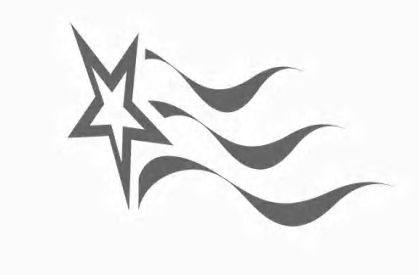 GOVERNMENTAL POLICY GROUP, INC. – PHONE: 614-461-9335FAX: 614-461-9336Coalition of Ohio Regional DistrictsLegislative Activities ReportMay 2020 HB7H2OHIO PROGRAM (GHANBARI H, PATTERSON J) To create the H2Ohio Trust Fund for the protection and preservation of Ohio's water quality, to create the H2Ohio Advisory Council to establish priorities for use of the Fund for water quality programs, and to authorize the Ohio Water Development Authority to invest the money in the Fund and to make recommendations to the Treasurer of State regarding the issuance of securities to pay for costs related to the purposes of the Fund.H2OHIO PROGRAM (GHANBARI H, PATTERSON J) To create the H2Ohio Trust Fund for the protection and preservation of Ohio's water quality, to create the H2Ohio Advisory Council to establish priorities for use of the Fund for water quality programs, and to authorize the Ohio Water Development Authority to invest the money in the Fund and to make recommendations to the Treasurer of State regarding the issuance of securities to pay for costs related to the purposes of the Fund.Current Status:   10/22/2019 - Senate Finance, (First Hearing)HB27PUBLIC MOTOR VEHICLE LIABILITY (INGRAM C) To modify political subdivision liability for an employee's negligent operation of a motor vehicle.PUBLIC MOTOR VEHICLE LIABILITY (INGRAM C) To modify political subdivision liability for an employee's negligent operation of a motor vehicle.Current Status:   3/19/2019 - House Civil Justice, (Third Hearing)HB46STATE GOVT EXPENDITURE DATABASE (GREENSPAN D) To require the Treasurer of State to establish the Ohio State Government Expenditure Database.STATE GOVT EXPENDITURE DATABASE (GREENSPAN D) To require the Treasurer of State to establish the Ohio State Government Expenditure Database.Current Status:   1/22/2020 - SUBSTITUTE BILL ACCEPTED, Senate General Government and Agency Review , (Seventh Hearing)HB62TRANSPORTATION BUDGET (OELSLAGER S) To increase the rate of and modify the distribution of revenue from motor fuel excise taxes, to make appropriations for programs related to transportation and public safety for the biennium beginning July 1, 2019, and ending June 30, 2021, and to provide authorization and conditions for the operation of those programs.TRANSPORTATION BUDGET (OELSLAGER S) To increase the rate of and modify the distribution of revenue from motor fuel excise taxes, to make appropriations for programs related to transportation and public safety for the biennium beginning July 1, 2019, and ending June 30, 2021, and to provide authorization and conditions for the operation of those programs.Current Status:   4/3/2019 - SIGNED BY GOVERNOR; eff. 90 days, Taxes eff. 7/1/19HB78PREVAILING WAGE-PUBLIC IMPROVEMENTS (RIEDEL C, MANCHESTER S) To allow political subdivisions, special districts, and state institutions of higher education to elect to apply the Prevailing Wage Law to public improvement projects.PREVAILING WAGE-PUBLIC IMPROVEMENTS (RIEDEL C, MANCHESTER S) To allow political subdivisions, special districts, and state institutions of higher education to elect to apply the Prevailing Wage Law to public improvement projects.Current Status:   12/11/2019 - House Commerce and Labor, (First Hearing)HB79INDUSTRIAL COMMISSION BUDGET (OELSLAGER S) To make appropriations for the Industrial Commission for the biennium beginning July 1, 2019, and ending June 30, 2021, and to provide authorization and conditions for the operation of Commission programs.INDUSTRIAL COMMISSION BUDGET (OELSLAGER S) To make appropriations for the Industrial Commission for the biennium beginning July 1, 2019, and ending June 30, 2021, and to provide authorization and conditions for the operation of Commission programs.Current Status:   6/27/2019 - SIGNED BY GOVERNOR; eff. 6/27/19HB80BWC BUDGET (OELSLAGER S) To make appropriations for the Bureau of Workers' Compensation for the biennium beginning July 1, 2019, and ending June 30, 2021, and to provide authorization and conditions for the operation of the bureau's programs.BWC BUDGET (OELSLAGER S) To make appropriations for the Bureau of Workers' Compensation for the biennium beginning July 1, 2019, and ending June 30, 2021, and to provide authorization and conditions for the operation of the bureau's programs.Current Status:   7/22/2019 - SIGNED BY GOVERNOR; Eff. ImmediatelyHB84CAPITAL IMPROVEMENTS-SEWER LATERALS (HOLMES G) To expressly include, as eligible projects under the State Capital Improvements Program, water and sewer laterals located on private property.CAPITAL IMPROVEMENTS-SEWER LATERALS (HOLMES G) To expressly include, as eligible projects under the State Capital Improvements Program, water and sewer laterals located on private property.Current Status:   3/27/2019 - House State and Local Government, (First Hearing)HB95BRINE-CONVERSION OF WELLS (SKINDELL M) To alter the Oil and Gas Law with respect to brine and the conversion of wells.BRINE-CONVERSION OF WELLS (SKINDELL M) To alter the Oil and Gas Law with respect to brine and the conversion of wells.Current Status:   9/17/2019 - House Energy and Natural Resources, (First Hearing)HB115REGULATOR RESTRICTION REDUCTION (RIEDEL C, ROEMER B) To require certain agencies to reduce the number of regulator restrictions and to amend the versions of sections 106.021 and 106.03 of the Revised Code that are scheduled to take effect August 18, 2019, to continue the provision of this act on and after that effective date.REGULATOR RESTRICTION REDUCTION (RIEDEL C, ROEMER B) To require certain agencies to reduce the number of regulator restrictions and to amend the versions of sections 106.021 and 106.03 of the Revised Code that are scheduled to take effect August 18, 2019, to continue the provision of this act on and after that effective date.Current Status:   4/10/2019 - House State and Local Government, (Second Hearing)HB163WATER AND SEWER PRACTICES (BRINKMAN T) To create a process for withholding local government funds and state water and sewer assistance from municipal corporations that engage in certain water and sewer practices with respect to extraterritorial service.WATER AND SEWER PRACTICES (BRINKMAN T) To create a process for withholding local government funds and state water and sewer assistance from municipal corporations that engage in certain water and sewer practices with respect to extraterritorial service.Current Status:   1/29/2020 - BILL AMENDED, House Public Utilities, (Sixth Hearing)HB166OPERATING BUDGET (OELSLAGER S) To make operating appropriations for the biennium beginning July 1, 2019, and ending June 30, 2021, and to provide authorization and conditions for the operation of state programs.OPERATING BUDGET (OELSLAGER S) To make operating appropriations for the biennium beginning July 1, 2019, and ending June 30, 2021, and to provide authorization and conditions for the operation of state programs.Current Status:   7/18/2019 - SIGNED BY GOVERNOR; Eff. ImmediatelyHB168AFFIRMATIVE DEFENSE-HAZARDOUS SUBSTANCES (ARNDT S) To establish an affirmative defense to a release or threatened release of hazardous substances from a facility for certain bona fide prospective purchasers.AFFIRMATIVE DEFENSE-HAZARDOUS SUBSTANCES (ARNDT S) To establish an affirmative defense to a release or threatened release of hazardous substances from a facility for certain bona fide prospective purchasers.Current Status:   12/4/2019 - REPORTED OUT, Senate Agriculture and Natural Resources, (Fourth Hearing)HB197OMNIBUS MEASURES ON CORONAVIRUS (POWELL J, MERRIN D) To continue essential operations of state government and maintain the continuity of the state tax code in response to the declared pandemic and global health emergency related to COVID-19, to make appropriations, and to declare an emergency.OMNIBUS MEASURES ON CORONAVIRUS (POWELL J, MERRIN D) To continue essential operations of state government and maintain the continuity of the state tax code in response to the declared pandemic and global health emergency related to COVID-19, to make appropriations, and to declare an emergency.Current Status:   3/27/2020 - SIGNED BY GOVERNOR; eff. 3/27/20HB218PUBLIC-PRIVATE PARTNERSHIPS (PATTON T) To authorize certain public entities to enter into public-private initiatives with a private party through a public-private agreement regarding public facilities.PUBLIC-PRIVATE PARTNERSHIPS (PATTON T) To authorize certain public entities to enter into public-private initiatives with a private party through a public-private agreement regarding public facilities.Current Status:   6/19/2019 - SUBSTITUTE BILL ACCEPTED, House State and Local Government, (Second Hearing)HB220GOVERNMENT BLOCKCHAIN USE (CARFAGNA R) To allow a governmental entity to utilize distributed ledger technology, including blockchain technology.GOVERNMENT BLOCKCHAIN USE (CARFAGNA R) To allow a governmental entity to utilize distributed ledger technology, including blockchain technology.Current Status:   6/12/2019 - REPORTED OUT AS AMENDED, House Commerce and Labor, (Third Hearing)HB238WHISTLEBLOWER PROTECTIONS (CERA J, SCHERER G) To revise Ohio's whistleblower protection laws.WHISTLEBLOWER PROTECTIONS (CERA J, SCHERER G) To revise Ohio's whistleblower protection laws.Current Status:   2/26/2020 - REPORTED OUT, House Civil Justice, (Sixth Hearing)HB263OCCUPATIONAL LICENSING-CRIMINAL CONVICTIONS (KOEHLER K) To revise the initial occupational licensing restrictions applicable to individuals convicted of criminal offenses.OCCUPATIONAL LICENSING-CRIMINAL CONVICTIONS (KOEHLER K) To revise the initial occupational licensing restrictions applicable to individuals convicted of criminal offenses.Current Status:   2/5/2020 - REPORTED OUT AS AMENDED, House Commerce and Labor, (Fifth Hearing)HB264WATER DEVELOPMENT-LOAN REFINANCING (WILKIN S, O'BRIEN M) To allow the Ohio Water Development Authority to provide for the refinancing of loans for certain public water and waste water infrastructure projects.WATER DEVELOPMENT-LOAN REFINANCING (WILKIN S, O'BRIEN M) To allow the Ohio Water Development Authority to provide for the refinancing of loans for certain public water and waste water infrastructure projects.Current Status:   12/12/2019 - PASSED BY HOUSE; Vote 86-0HB308PTSD COVERAGE - FIRST RESPONDERS (PATTON T) Concerning workers' compensation and disability retirement for peace officers, firefighters, and emergency medical workers diagnosed with posttraumatic stress disorder arising from employment without an accompanying physical injury.PTSD COVERAGE - FIRST RESPONDERS (PATTON T) Concerning workers' compensation and disability retirement for peace officers, firefighters, and emergency medical workers diagnosed with posttraumatic stress disorder arising from employment without an accompanying physical injury.Current Status:   2/26/2020 - Referred to Committee Senate General Government and Agency Review HB326PUBLIC EMPLOYEE RETIREMENT-DISABILITY BENEFIT (MILLER A) To allow a Public Employees Retirement System or School Employees Retirement System disability benefit recipient elected to certain offices to continue receiving a disability benefit during the term of office.PUBLIC EMPLOYEE RETIREMENT-DISABILITY BENEFIT (MILLER A) To allow a Public Employees Retirement System or School Employees Retirement System disability benefit recipient elected to certain offices to continue receiving a disability benefit during the term of office.Current Status:   11/12/2019 - House Insurance, (First Hearing)HB340DRAINAGE LAW (CUPP B) To revise the state's drainage laws.DRAINAGE LAW (CUPP B) To revise the state's drainage laws.Current Status:   3/11/2020 - House State and Local Government, (Fourth Hearing)HB343EMERGENCY WATER AND SEWER (PATTERSON J) To make an appropriation related to emergency water and sewer system funding.EMERGENCY WATER AND SEWER (PATTERSON J) To make an appropriation related to emergency water and sewer system funding.Current Status:   2/26/2020 - BILL AMENDED, House State and Local Government, (First Hearing)HB368COMPUTER CRIMES (BALDRIDGE B) To enact the Ohio Computer Crimes Act.COMPUTER CRIMES (BALDRIDGE B) To enact the Ohio Computer Crimes Act.Current Status:   2/20/2020 - REPORTED OUT, House Criminal Justice, (Fifth Hearing)HB370HISTORICAL SYMBOLS, MONUMENTS (HILLYER B, BALDRIDGE B) To allow the Attorney General to defend political subdivisions in certain actions brought under the First Amendment to the United States Constitution or analogous provisions of the Ohio Constitution.HISTORICAL SYMBOLS, MONUMENTS (HILLYER B, BALDRIDGE B) To allow the Attorney General to defend political subdivisions in certain actions brought under the First Amendment to the United States Constitution or analogous provisions of the Ohio Constitution.Current Status:   12/10/2019 - House Civil Justice, (Third Hearing)HB380CONTRACTOR PAYMENT DEADLINE (CROSS J, SWEENEY B) To require owners of construction projects to pay a contractor within thirty-five days of receiving a request for payment.CONTRACTOR PAYMENT DEADLINE (CROSS J, SWEENEY B) To require owners of construction projects to pay a contractor within thirty-five days of receiving a request for payment.Current Status:   2/5/2020 - BILL AMENDED, House Commerce and Labor, (Third Hearing)HB398GENERAL ELECTIONS - LEGAL HOLIDAY (CRAWLEY E, SWEENEY B) To establish the day of each general election as a legal holiday for which government employees receive paid leave.GENERAL ELECTIONS - LEGAL HOLIDAY (CRAWLEY E, SWEENEY B) To establish the day of each general election as a legal holiday for which government employees receive paid leave.Current Status:   11/12/2019 - Referred to Committee House State and Local GovernmentHB427SAFE DRINKING WATER LAW - CONTAMINANTS (WIGGAM S) To alter the requirements governing secondary contaminants under the Safe Drinking Water Law.SAFE DRINKING WATER LAW - CONTAMINANTS (WIGGAM S) To alter the requirements governing secondary contaminants under the Safe Drinking Water Law.Current Status:   1/29/2020 - House Public Utilities, (First Hearing)HB468HANDHELD ELECTRONIC DEVICE WHILE DRIVING (LIGHTBODY M) To alter the law governing the use of a handheld electronic wireless communications device while driving.HANDHELD ELECTRONIC DEVICE WHILE DRIVING (LIGHTBODY M) To alter the law governing the use of a handheld electronic wireless communications device while driving.Current Status:   2/11/2020 - House Transportation and Public Safety, (First Hearing)HB476EMINENT DOMAIN (MANNING D, HAMBLEY S) To amend the law regarding eminent domain and to declare an emergency.EMINENT DOMAIN (MANNING D, HAMBLEY S) To amend the law regarding eminent domain and to declare an emergency.Current Status:   2/12/2020 - House State and Local Government, (First Hearing)HB497SAFE DRINKING WATER ACT (LIGHTBODY M, RUSSO A) To require the Director of Environmental Protection to adopt rules establishing maximum allowable contaminant levels in drinking water and water quality standards for certain contaminants.SAFE DRINKING WATER ACT (LIGHTBODY M, RUSSO A) To require the Director of Environmental Protection to adopt rules establishing maximum allowable contaminant levels in drinking water and water quality standards for certain contaminants.Current Status:   2/11/2020 - Referred to Committee House HealthHB507DELINQUENT TAX LIEN PAYMENTS (MANNING D) To prohibit enforcement of delinquent property tax liens against owner-occupied homesteads and to require that any delinquent tax be paid before the title to a homestead may be transferred.DELINQUENT TAX LIEN PAYMENTS (MANNING D) To prohibit enforcement of delinquent property tax liens against owner-occupied homesteads and to require that any delinquent tax be paid before the title to a homestead may be transferred.Current Status:   2/19/2020 - Referred to Committee House Ways and MeansHB557EMERGENCY TELECONFERENCE - PUBLIC BODIES (SOBECKI L) To authorize public bodies to meet via teleconference and video conference during a public health state of emergency as declared by the Governor, and to declare an emergency.EMERGENCY TELECONFERENCE - PUBLIC BODIES (SOBECKI L) To authorize public bodies to meet via teleconference and video conference during a public health state of emergency as declared by the Governor, and to declare an emergency.Current Status:   3/16/2020 - IntroducedHB564PREVENT UTILITY DISRUPTION DURING COVID-19 (LELAND D) To prevent the disruption of utility service during the state of emergency declared regarding COVID-19 and to declare an emergency.PREVENT UTILITY DISRUPTION DURING COVID-19 (LELAND D) To prevent the disruption of utility service during the state of emergency declared regarding COVID-19 and to declare an emergency.Current Status:   3/23/2020 - IntroducedHB572STATE OFFICES - FEE, PENALTY WAIVERS (SOBECKI L) To allow the Ohio Public Works Commission, the Ohio Water Development Authority, the Ohio Environmental Protection Agency, county auditors, and county recorders, during the state of emergency due to COVID-19, to waive certain penalties and late fees, suspend certain reporting requirements, and waive electronic recording fees, and to declare an emergency.STATE OFFICES - FEE, PENALTY WAIVERS (SOBECKI L) To allow the Ohio Public Works Commission, the Ohio Water Development Authority, the Ohio Environmental Protection Agency, county auditors, and county recorders, during the state of emergency due to COVID-19, to waive certain penalties and late fees, suspend certain reporting requirements, and waive electronic recording fees, and to declare an emergency.Current Status:   3/23/2020 - IntroducedHB573COVID-19 - OCCUPATIONAL DISEASE (SOBECKI L, BOGGS K) To make COVID-19 an occupational disease under the Workers' Compensation Law under certain circumstances and to declare an emergency.COVID-19 - OCCUPATIONAL DISEASE (SOBECKI L, BOGGS K) To make COVID-19 an occupational disease under the Workers' Compensation Law under certain circumstances and to declare an emergency.Current Status:   3/23/2020 - IntroducedHB574TRANSFER FUNDS - UNEMPLOYMENT COMPENSATION FUND (MILLER J) To transfer moneys to the Unemployment Compensation Special Administration Fund, to make an appropriation, and to declare an emergency.TRANSFER FUNDS - UNEMPLOYMENT COMPENSATION FUND (MILLER J) To transfer moneys to the Unemployment Compensation Special Administration Fund, to make an appropriation, and to declare an emergency.Current Status:   3/23/2020 - IntroducedHB575COUNTY DROP BOX PAYMENTS (MILLER J) To permit counties to receive payments by a drop box instead of in-person for the duration of the Governor's COVID-19 emergency declaration and to declare an emergency.COUNTY DROP BOX PAYMENTS (MILLER J) To permit counties to receive payments by a drop box instead of in-person for the duration of the Governor's COVID-19 emergency declaration and to declare an emergency.Current Status:   3/23/2020 - IntroducedHB581ADDRESS COVID-19 CONCERNS (CALLENDER J) To address immediate concerns related to COVID-19.ADDRESS COVID-19 CONCERNS (CALLENDER J) To address immediate concerns related to COVID-19.Current Status:   3/23/2020 - IntroducedHB596DEBT COLLECTION POSTPONEMENT (WEST T) To halt the collection of debts and to declare an emergency.DEBT COLLECTION POSTPONEMENT (WEST T) To halt the collection of debts and to declare an emergency.Current Status:   3/31/2020 - IntroducedHJR2CRITICAL INFRASTRUCTURE PROTECTION AMENDMENT (MANNING D, CALLENDER J) Proposing to enact Section 12 of Article XV of the Constitution of the State of Ohio to provide Ohio critical infrastructure protection.CRITICAL INFRASTRUCTURE PROTECTION AMENDMENT (MANNING D, CALLENDER J) Proposing to enact Section 12 of Article XV of the Constitution of the State of Ohio to provide Ohio critical infrastructure protection.Current Status:   10/30/2019 - House Energy and Natural Resources, (First Hearing)SB1REDUCE REGULATORY RESTRICTIONS (MCCOLLEY R, ROEGNER K) To require certain agencies to reduce the number of regulatory restrictions and to continue the provision of this act on and after August 18, 2019.REDUCE REGULATORY RESTRICTIONS (MCCOLLEY R, ROEGNER K) To require certain agencies to reduce the number of regulatory restrictions and to continue the provision of this act on and after August 18, 2019.Current Status:   6/12/2019 - House State and Local Government, (First Hearing)SB2STATEWIDE WATERSHED PLANNING (PETERSON B, DOLAN M) To create a statewide watershed planning structure for watershed programs to be implemented by local soil and water conservation districts.STATEWIDE WATERSHED PLANNING (PETERSON B, DOLAN M) To create a statewide watershed planning structure for watershed programs to be implemented by local soil and water conservation districts.Current Status:   2/19/2020 - BILL AMENDED, House Energy and Natural Resources, (Fifth Hearing)SB8TAX CREDITS-OHIO OPPORTUNITY ZONE (SCHURING K) To authorize tax credits for investments in an Ohio Opportunity Zone.TAX CREDITS-OHIO OPPORTUNITY ZONE (SCHURING K) To authorize tax credits for investments in an Ohio Opportunity Zone.Current Status:   5/8/2019 - House Economic and Workforce Development, (Second Hearing)SB10THEFT IN OFFICE PENALTIES (WILSON S) To expand the penalties for theft in office based on the amount stolen and to include as restitution audit costs of the entity that suffered the loss.THEFT IN OFFICE PENALTIES (WILSON S) To expand the penalties for theft in office based on the amount stolen and to include as restitution audit costs of the entity that suffered the loss.Current Status:   10/29/2019 - Re-Referred to CommitteeSB33CRITICAL INFRASTRUCTURE FACILITIES OFFENSES (HOAGLAND F) To modify certain criminal offenses with respect to critical infrastructure facilities and to impose fines and civil liability for damage to a critical infrastructure facility.CRITICAL INFRASTRUCTURE FACILITIES OFFENSES (HOAGLAND F) To modify certain criminal offenses with respect to critical infrastructure facilities and to impose fines and civil liability for damage to a critical infrastructure facility.Current Status:   1/29/2020 - REPORTED OUT, House Public Utilities, (Seventh Hearing)SB38WATER AND SEWER FUNDS-MUNICIPAL CORPORATIONS (SCHURING K) To revise the law governing municipal corporation use of water and sewer funds.WATER AND SEWER FUNDS-MUNICIPAL CORPORATIONS (SCHURING K) To revise the law governing municipal corporation use of water and sewer funds.Current Status:   12/17/2019 - Senate Local Government, Public Safety and Veterans Affairs, (First Hearing)SB50INCREASE SOLID WASTE DISPOSAL FEE (EKLUND J) To increase state solid waste disposal fee that is deposited into the Soil and Water Conservation District Assistance Fund, and to make an appropriation.INCREASE SOLID WASTE DISPOSAL FEE (EKLUND J) To increase state solid waste disposal fee that is deposited into the Soil and Water Conservation District Assistance Fund, and to make an appropriation.Current Status:   4/2/2019 - Senate Finance, (Second Hearing)SB86UTILITY SERVICE RESELLERS (MAHARATH T) To regulate certain resellers of utility service.UTILITY SERVICE RESELLERS (MAHARATH T) To regulate certain resellers of utility service.Current Status:   12/10/2019 - Senate Energy and Public Utilities, (Third Hearing)SB135DEFERRED COMPENSATION-AUTOMATIC ENROLLMENT (HOTTINGER J) To authorize automatic enrollment of new employees in the Ohio Public Employees Deferred Compensation Program.DEFERRED COMPENSATION-AUTOMATIC ENROLLMENT (HOTTINGER J) To authorize automatic enrollment of new employees in the Ohio Public Employees Deferred Compensation Program.Current Status:   5/15/2019 - Referred to Committee Senate General Government and Agency Review SB17117-DAY INTERIM BUDGET (DOLAN M, O'BRIEN S) To enact a 17-day interim budget.17-DAY INTERIM BUDGET (DOLAN M, O'BRIEN S) To enact a 17-day interim budget.Current Status:   6/30/2019 - SIGNED BY GOVERNOR; Effective ImmediatelySB17230 DAY BWC BUDGET (DOLAN M, O'BRIEN S) To make operating appropriations for the Bureau of Workers' Compensation for the period beginning July 1, 2019, and ending July 31, 2019.30 DAY BWC BUDGET (DOLAN M, O'BRIEN S) To make operating appropriations for the Bureau of Workers' Compensation for the period beginning July 1, 2019, and ending July 31, 2019.Current Status:   6/30/2019 - SIGNED BY GOVERNOR; Effective ImmediatelySB219APPRENTICE PROGRAM (WILLIAMS S) To establish a career pathways apprentice program.APPRENTICE PROGRAM (WILLIAMS S) To establish a career pathways apprentice program.Current Status:   2/11/2020 - Senate Education, (First Hearing)SB244CERTIFICATES OF TRANSITION (RULLI M) To require fiscal officers of certain political subdivisions to provide certificates of transition to their successors when leaving office.CERTIFICATES OF TRANSITION (RULLI M) To require fiscal officers of certain political subdivisions to provide certificates of transition to their successors when leaving office.Current Status:   12/10/2019 - Senate Local Government, Public Safety and Veterans Affairs, (First Hearing)SB249REQUIRE RESTROOM WITH ADULT CHANGING STATION (LEHNER P) To enact Matthew's Law, requiring public buildings to have at least one rest room facility with an adult changing station and authorizing an income tax credit for installation.REQUIRE RESTROOM WITH ADULT CHANGING STATION (LEHNER P) To enact Matthew's Law, requiring public buildings to have at least one rest room facility with an adult changing station and authorizing an income tax credit for installation.Current Status:   2/12/2020 - Senate Transportation, Commerce and Workforce, (First Hearing)SB273REDUCE PROPERTY TAXES (WILLIAMS S) To reduce property taxes on owner-occupied homes to the extent the taxes increase by more than 10% per year and to prohibit political subdivisions from placing a lien on property for unpaid water charges.REDUCE PROPERTY TAXES (WILLIAMS S) To reduce property taxes on owner-occupied homes to the extent the taxes increase by more than 10% per year and to prohibit political subdivisions from placing a lien on property for unpaid water charges.Current Status:   3/3/2020 - Senate Ways and Means, (First Hearing)SB279PROHIBIT PHONES WHILE DRIVING (MAHARATH T) To generally prohibit the use of electronic wireless devices while driving.PROHIBIT PHONES WHILE DRIVING (MAHARATH T) To generally prohibit the use of electronic wireless devices while driving.Current Status:   3/4/2020 - Referred to Committee Senate Local Government, Public Safety and Veterans AffairsSB285DISTRACTED DRIVING (O'BRIEN S, KUNZE S) To revise the laws relative to distracted driving and the use of an electronic wireless communications device while driving.DISTRACTED DRIVING (O'BRIEN S, KUNZE S) To revise the laws relative to distracted driving and the use of an electronic wireless communications device while driving.Current Status:   3/4/2020 - Referred to Committee Senate Local Government, Public Safety and Veterans AffairsSB293OPEN MEETINGS LAW COMPLAINTS (MANNING N, BLESSING III L) To create a procedure within the Court of Claims to hear complaints alleging a violation of the Open Meetings Law.OPEN MEETINGS LAW COMPLAINTS (MANNING N, BLESSING III L) To create a procedure within the Court of Claims to hear complaints alleging a violation of the Open Meetings Law.Current Status:   3/17/2020 - IntroducedSB294ABSENTEE VOTING (HUFFMAN M) To extend absent voting by mail for the March 17, 2020, primary election to April 28, 2020, to make an appropriation, and to declare an emergency.ABSENTEE VOTING (HUFFMAN M) To extend absent voting by mail for the March 17, 2020, primary election to April 28, 2020, to make an appropriation, and to declare an emergency.Current Status:   3/24/2020 - IntroducedSJR1CLEAN WATER IMPROVEMENTS (GAVARONE T, O'BRIEN S) Proposing to enact Section 2t of Article VIII of the Constitution of the State of Ohio to permit the issuance of general obligation bonds to fund clean water improvements.CLEAN WATER IMPROVEMENTS (GAVARONE T, O'BRIEN S) Proposing to enact Section 2t of Article VIII of the Constitution of the State of Ohio to permit the issuance of general obligation bonds to fund clean water improvements.Current Status:   10/1/2019 - Senate Finance, (First Hearing)SR488SUPPORT CENSUS (SYKES V) To recognize the importance of the 2020 decennial census and to support all efforts by state and local governments to ensure a complete and accurate count of all Ohioans.SUPPORT CENSUS (SYKES V) To recognize the importance of the 2020 decennial census and to support all efforts by state and local governments to ensure a complete and accurate count of all Ohioans.Current Status:   3/9/2020 - Introduced